家長座談會暨班親會辦理環境教育宣導活動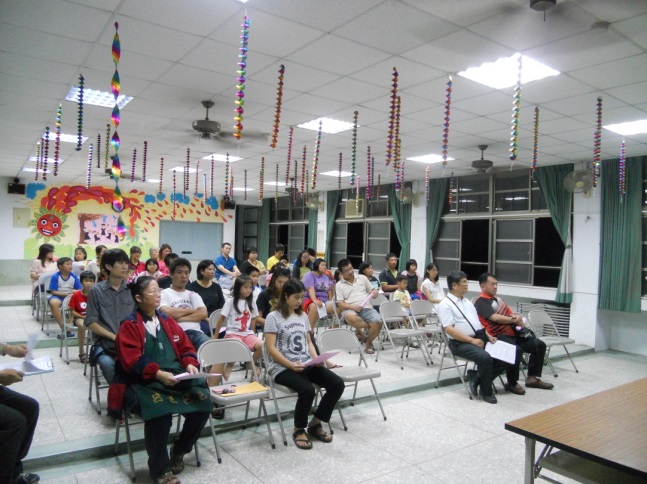 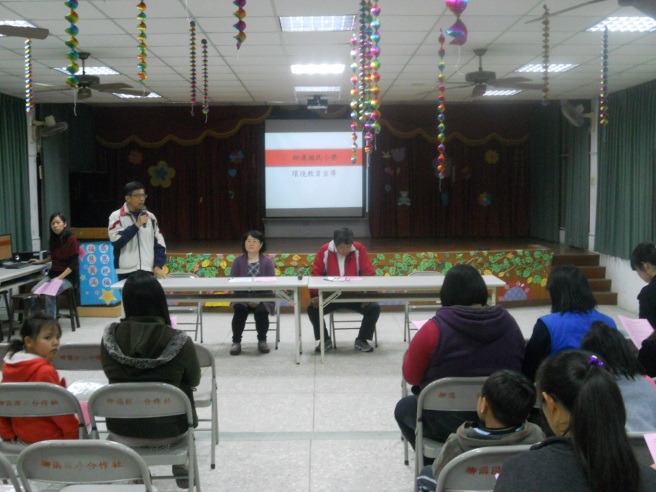 校長、會長及學生家長踴躍參加環境教育宣導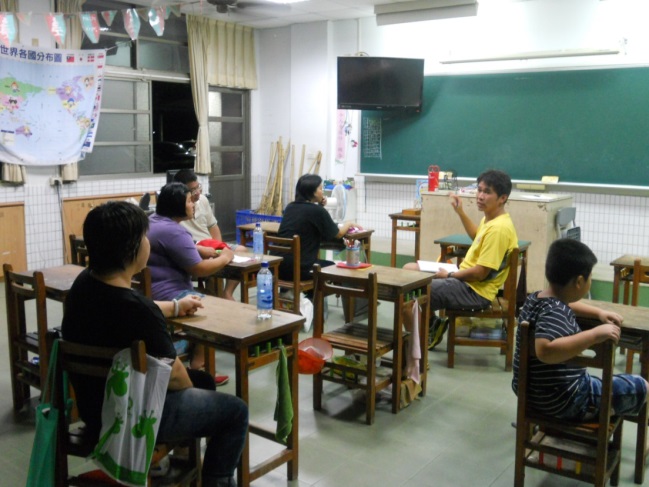 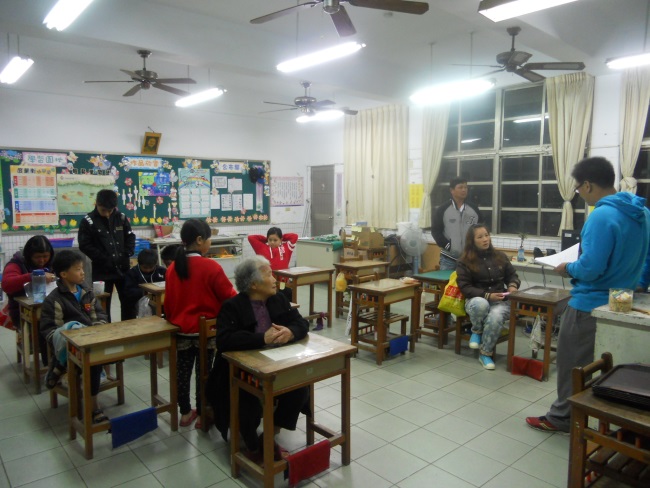 級任導師和家長溝通請家長配合落實環境教育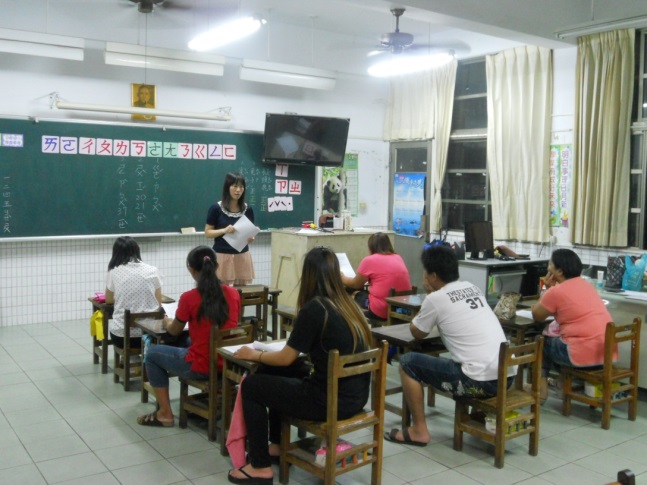 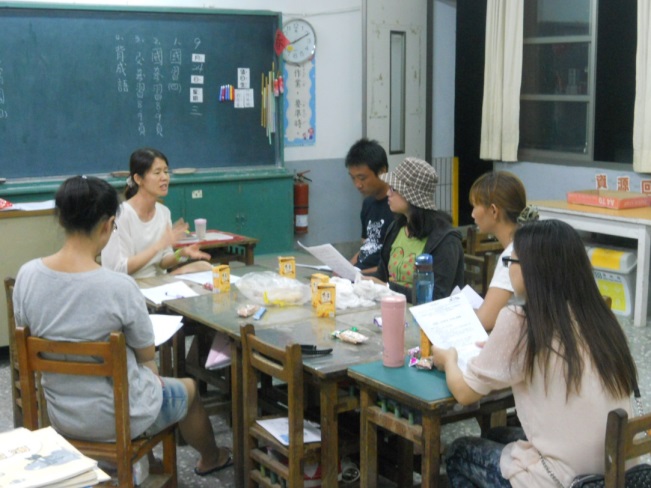 導師和家長的互動面對面溝通最能了解小孩的學習